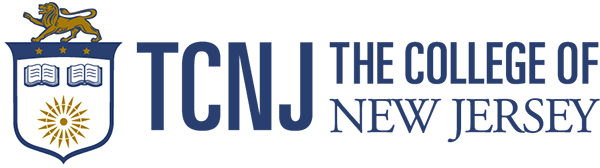 What is the IRB Looking For?a.	Study Background and PurposeExplain the clinical and scientific aspects of what has led historically to this study and explain the purpose of this study specifically.  State the study hypothesis.IRB reviewers will be looking for the followingAre the specific aims clearly specified?Is there adequate preliminary data to justify the research?Is there appropriate justification for this research protocol?b.	Study DesignNote the number of subjects and controls and any identifiable subsets (eg, gender or age groups.  If no controls, explain why.Note the full-time commitment for each subject (eg, a one-year study).Note eligibility screening criteria – best shown as inclusion/exclusion lists.Note who will perform the consenting process and whenNote location and duration of researchIRB reviewers will be looking for the followingIs the scientific design adequate to answer the question?Are the objectives likely to be achievable within a given time period?Is the scientific design (i.e., randomization; placebo controls; Phase 1, 2, or 3) described and adequately justified?Are inclusion and exclusion criteria clearly specified and appropriate?Are the rationale and details of the research procedures accurately described and acceptable?Is there a clear differentiation between research procedures and standard of care?Are the individuals performing the procedures appropriately educated?Is the location of where the procedure will be performed acceptable?Are there adequate plans to inform subjects about specific research results if necessary (clinically relevant results, risk of depression, risks of suicide, incidental findings, etc.)?c.	Subject Population  (who, what, where)Identify the source of subjects (elementary school, TCNJ, Capital Health Hospital etc.).Note the total number of subjects to be enrolled Note the population included in research IRB reviewers will be looking for the followingIf women, minorities, or children are included or excluded, is this justified?Is the choice of subjects appropriate for the question being asked?Are the methods for recruiting potential subjects well defined?Are the location and timing of the recruitment process acceptable?Is the individual performing the recruitment appropriate for the process?Are all recruitment materials submitted and appropriate?Are there acceptable methods for screening subjects before recruitment?d.	Data Collection and AnalysisNote what data will be collected in detail. (Best shown as list or attach an investigator created data collection form/spreadsheet) Include an explanation of identifiers and how they will be used or not or at what point they will be stripped from the database.Explain how the data will be protected and who will have access to it and in what manner (eg, data will be entered by research coordinator on password-protected PC in her personal office).IRB reviewers will be looking for the followingIs the rationale for the proposed number of subjects reasonable?For high risk studies, are there adequate provisions for monitoring data, e.g., a data safety monitoring board (DSMB)?e.	RisksIdentify the potential risks to subjects and include their degree of possibility.Explain how risks will be minimized (eg, screening for contraindications).  IRB reviewers will be looking for the followingAre the risks adequately identified, evaluated, and described?Are the potential risks minimized?Is the risk/beneﬁt ratio acceptable for proceeding with the research?If children are involved, which regulatory category of risk/beneﬁt does the protocol fall within, and are all criteria within the category adequately addressed?f.	BenefitsList the potential benefits to the subject personally.If no personal benefits exist, explain the global benefits to the field.IRB reviewers will be looking for the followingAre the benefits adequately identified, evaluated, and described?Are the potential benefits maximized?Is the risk/beneﬁt ratio acceptable for proceeding with the research?If children are involved, which regulatory category of risk/beneﬁt does the protocol fall within, and are all criteria within the category adequately addressed?g.	ConfidentialityNote what personal health information (PHI), if any, will be collected (attach data collection form)Note how specimens will be labeled; will any PHI be recorded on sample Note at what point information will be de-identified.Note how data will be protected (e.g. de-identified, password protected electronic data base, locked office etc.)Note where data will be analyzed and by whom.  Note where data will be stored, how will it be kept secure and by whomNote if the data will be transferred out of TCNJ, how it will be securely transferred, and to whomNote if the transferred data will be returned to TCNJ and if not, how will it be securely stored at the transfer siteNote where the master key will be kept, how it will be kept secure and by whomIRB reviewers will be looking for the followingAre there adequate provisions to protect the privacy and ensure the confidentiality of the research subjects?Are there adequate plans to store and code the data?Is the use of identifiers or links to identifiers necessary, and how is this information protected?Is the amount or type of compensation or reimbursement reasonable?Are there adequate provisions to avoid out-of-pocket expenses by the research subject, or is there sufficient justification to allow subjects to pay?If children or adolescents are involved, who receives the compensation, and is this appropriate? Are all the elements of informed consent contained in the consent document?Is the process of obtaining consent adequately described?Is assent required?Is waiver or modification of consent possible?